CCommunity Protection (Offender Reporting) Act 2004Note: In order to give effect to the Cross‑border Justice Act 2008, the Community Protection (Offender Reporting) Act 2004 must be applied with the modifications prescribed by the Cross‑border Justice Regulations 2009.Portfolio:Minister for PoliceAgency:Police ServiceCommunity Protection (Offender Reporting) Act 20042004/0728 Dec 2004s. 1 & 2: 8 Dec 2004;s. 3‑5 & Pt. 4 & 6: 25 Dec 2004 (see s. 2 and Gazette 24 Dec 2004 p. 6266); Pt. 2 (except s. 6(2)(b) & 12), Pt. 3 & 5 & Sch. 1 & 2: 1 Feb 2005 (see s. 2 and Gazette 24 Dec 2004 p. 6266);s. 6(2)(b): 1 Jul 2005 (see s. 2 and Gazette 24 Dec 2004 p. 6266); s. 12 & Sch. 3: to be proclaimed (see s. 2)Criminal Law and Evidence Amendment Act 2008 s. 582008/00212 Mar 200827 Apr 2008 (see s. 2 and Gazette 24 Apr 2008 p. 1559)Acts Amendment (Justice) Act 2008 s. 1272008/00531 Mar 200830 Sep 2008 (see s. 2(d) and Gazette 11 Jul 2008 p. 3253)Prostitution Amendment Act 2008 s. 292008/01314 Apr 2008To be proclaimed (see s. 2(b))Criminal Law Amendment (Homicide) Act 2008 s. 252008/02927 Jun 20081 Aug 2008 (see s. 2(b) & (d) and Gazette 22 Jul 2008 p. 3353)Community Protection (Offender Reporting) Amendment Act 2008 s. 4‑122008/0271 Jul 20082 Jul 2008 (see s. 2(b))Reprint 1 as at 14 Nov 2008 (not including 2004/072 s. 12 & Sch. 3 & 2008/013)Reprint 1 as at 14 Nov 2008 (not including 2004/072 s. 12 & Sch. 3 & 2008/013)Reprint 1 as at 14 Nov 2008 (not including 2004/072 s. 12 & Sch. 3 & 2008/013)Reprint 1 as at 14 Nov 2008 (not including 2004/072 s. 12 & Sch. 3 & 2008/013)Child Pornography and Exploitation Material and Classification Legislation Amendment Act 2010 s. 132010/0217 Jul 201028 Aug 2010 (see s. 2(b) and Gazette 27 Aug 2010 p. 4105)Statutes (Repeals and Minor Amendments) Act 2011 s. 152011/04725 Oct 201126 Oct 2011 (see s. 2(b))Community Protection (Offender Reporting) Amendment Act 2012 Pt. 22012/00115 Mar 20121 Jul 2012 (see s. 2(b) and Gazette 22 Jun 2012 p. 2777)Community Protection (Offender Reporting) Amendment Act (No. 2) 2012 Pt. 2 (s. 3‑42)2012/0543 Dec 2012s. 3‑22, 27, 34(1) & (2) & 35‑38: 23 Feb 2013 (see s. 2(b) and Gazette 22 Feb 2013 p. 1045);s. 23‑26, 28‑33, 34(3) and 39‑42: 9 Nov 2013 (see s. 2(b) and Gazette 8 Nov 2013 p. 4969)Reprint 2 as at 5 Dec 2014 Reprint 2 as at 5 Dec 2014 Reprint 2 as at 5 Dec 2014 Reprint 2 as at 5 Dec 2014 Local Government Legislation Amendment Act 2016 Pt. 3 Div. 102016/02621 Sep 201621 Jan 2017 (see s. 2(b) and Gazette 20 Jan 2017 p. 648)Restraining Orders and Related Legislation Amendment (Family Violence) Act 2016 Pt. 3 Div. 32016/04929 Nov 20161 Jul 2017 (see s. 2(b) & Gazette 7 Feb 2017 p. 1157)High Risk Serious Offenders Act 2020 Pt. 9 Div. 1 & s. 1212020/0299 Jul 202026 Aug 2020 (see s. 2(1)(c) & SL 2020/131 cl. 2)Criminal Law (Unlawful Consorting and Prohibited Insignia) Act 2021 Pt. 6 Div. 12021/02513 Dec 202124 Dec 2021 (see s. 2(b) and SL 2021/219 cl. 2)Criminal Law (Mental Impairment) Act 2023 Pt. 15 Div. 3 & s. 4122023/01013 Apr 2023To be proclaimed (see s. 2(b))Western Australian Marine Amendment Act 2023 s. 292023/03111 Dec 202321 Dec 2023 (see s. 2(c) and SL2023/202 cl. 2(a))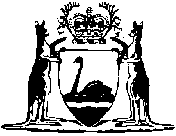 